School Counselors 2015-2016 School Year    Focus on the Why
Thursday, January 7, 2016 | 8:00am-11:30pm 
Meeting Room 4 (Meeting Room 2 for Break Out Space)To do in advance:All Counselors: Enter Your Legal and Ethical Question at: http://bit.ly/legalquestions If you would like a “School Counselor not Guidance” ASCA T-shirt, they are $13.20 and we will place one order on Friday, January 15th.  Fill out the Google Form at http://bit.ly/counselortshirt by noon on January 15th if you would like a shirt.  Checks can be made out to Michael Elder and he will place the order on the 15th.  To view the shirt visit: https://www.schoolcounselor.org/asca/media/asca/home/tshirts.jpg Upcoming Topics- PerhapsUpcoming Dates: The general structure will be mornings with all counselors and afternoons with those working toward RAMP certification during this or next school year.ASCA National Model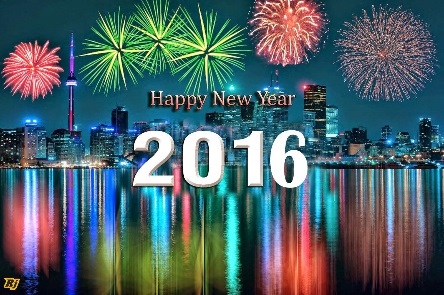 New Year’s ReflectionUpcoming Counselor Sessions: 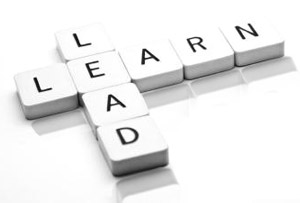 As you think about our February, March, April, and May Counselor sessions, what topics or professional development would you like to see addressed?  We are putting a few ideas below, circle ones that appeal to your table, but please also add your ideas or requests.  Please include your name if you would like us to contact you for more details.Office 365 : One Note Notebooks, One Drive, DelveWebsite DevelopmentEVAAASSuicide Prevention      At Risk BehaviorsMilitary ChildrenPowerSchool- Counselor DashboardPerfectionismPersonal SchedulingScheduling for StudentsSelf-RenewalCreative Counseling IdeasCommunity ResourcesCounselor Evaluation ProcessASCA National ModelRemember, we welcome you sharing your experiences and expertise.  Please enter those ideas at http://padlet.com/michael_elder/schoolcounselors.  Enter your ideas for breakout sessions or counselor led sessions (include when you would like to be on an agenda too)Counselor Led Sessions: Strands- Attendance; Achievement; BehaviorWHATTIMEFacilitatorNOTESWelcome and Introductions8:00-8:15amBeth AtkinsIce-BreakerSolution Focused: Counselor Leadership Reminder8:15 Reminderhttp://padlet.com/michael_elder/schoolcounselors Enter your ideas for break out sessions or counselor led sessions (include when you would like to be on an agenda too)Counselor Led Sessions: Strands- Attendance; Achievement; BehaviorHappy New Year8:15-9:10TiffanyBethBrittanyBeth- School Counselor of the Year ProcessNew Year’s Reflection/Resolution SheetRevisiting District, School, and Personal Vision, Mission, and GoalsIndividual Time; Table time; Sharing timeTable Handout- Ideas/Topics for Future MeetingsNCSCA Conference Sharing9:10-9:30Brittany Norman
Tiffany Ward
Carrie Jackson
Beth Atkins
Sandra Young
Rena McAllisterRAMP Scholarships
RAMP With Me
Other Topics- Free Sharing TimeScore boarding and Advocacy Process9:30-10:00Michael ElderScore-boarding for Advocacy (as a big bet and wildly important goal)
Sharing School Advocacy ProcessesBreak and Transition to Break Out Rooms10:00Elementary to Meeting Room 2Secondary Stay in Meeting Room 4Secondary CounselorsSecondary CounselorsSecondary CounselorsSecondary CounselorsAt-Risk Update10:15-11:00Brendan Gartner
Nicole Cox
Tiffany WardSuicide / Lifelines Risk Assessment Forms and UpdateEndorsement LabelsReminderMichael ElderHS: Graduation Endorsement Label Order: Enter your school’s need at http://bit.ly/gradlabels2016 Please request by January 29, 2016ELL Services?11:00-11:30 minutesJanae Copeland
Amber UsdrowskiFocused on transcripts, scheduling, and ELL studentsElementary Counselors (Meeting Room 2)Elementary Counselors (Meeting Room 2)Elementary Counselors (Meeting Room 2)Elementary Counselors (Meeting Room 2)At Risk Update10:15-10:45Beth AtkinsCollaboration Time10:45-11:30All Elementary CounselorsWhat topics should we focus on during our February, March, April and May Meetings?EVAAS?Lisa ThompsonWhat would you like to know?Office 365?Ross Friebel
Stephen TaylorWhat would you like to know?DateTimeLocationThursday, February 118:00am-11:00am  RAMP 12:00pm-4:00pmMeeting Room 4Thursday, March 108:00am-11:00am  RAMP 12:00pm-4:00pmMeeting Room 4Thursday, April 78:00am-11:00am  RAMP 12:00pm-4:00pmMeeting Room 4Thursday, May 128:00am-11:00am  RAMP 12:00pm-4:00pmForms and Structures for those planning to apply October 2016 FocusGeneral Information- How to Start for those planning to apply October 2017Meeting Room 4A Goal I Set For This YearMy ResolutionAttendanceAchievementBehavior